NOM:								DATA:Àrea de Matemàtiques: La BicicletaUtilitzant molt la imaginació enumera totes les figures geomètriques que puguis deduir d’aquesta imatge: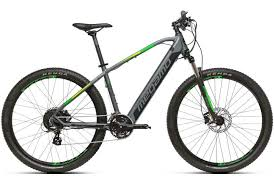 ____________________________________________________________________________________________________________________________________________________________________________________________________________________________________________________________________________________________________________________________________Col·loca l’any de creació a la imatge corresponent:a)		               b)				c)			         d)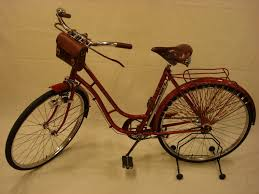 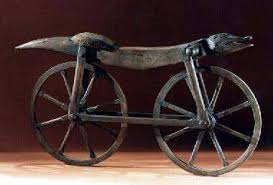 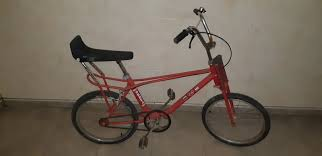 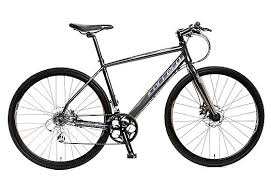 d)                                        e)				         f)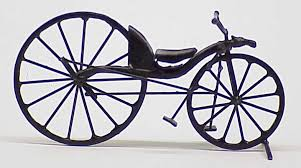 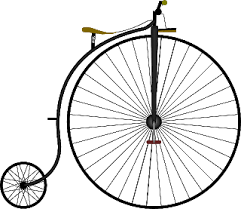 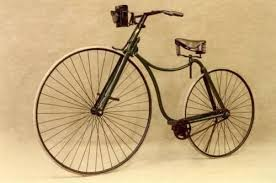 → Ordena els anys de les bicicletes de la més antiga a la més moderna:Resol el següent problema:En una carrera de bicicletes, jo he trigat 47 minuts i el Ricard, 58 minuts. Quant temps ha trigat més el Ricard que jo? El rècord de la carrera està en 37 minuts. A quants minuts ens hem quedatel Ricard i jo d'aquest rècord? Un cotxe i una bicicleta surten d'un poble per una mateixa carretera. El cotxe viatja a 70 km/h i la bicicleta a 20 km/h. A) Omple el quadre indicant els quilòmetres recorreguts per cada vehicle.B)  El cotxe ha viatjat durant 4 hores. Calcula les hores que necessitarà la bicicleta per fer els mateixos quilòmetres.1970 Bicicleta de pista -1870 Bicicleta roda alta - 1817 Velocípede - 1885 Bicicleta (màquina segura) - 2020 Bicicleta actual - 1860 Bicicleta amb pedals - 1940VEHICLE1 hora2 hores5 hores7 hores12 hores20 hores30 horesCOTXEBICICLETA